7 октября  в школе прошла установочная сессия  ШНОО «Эврика». 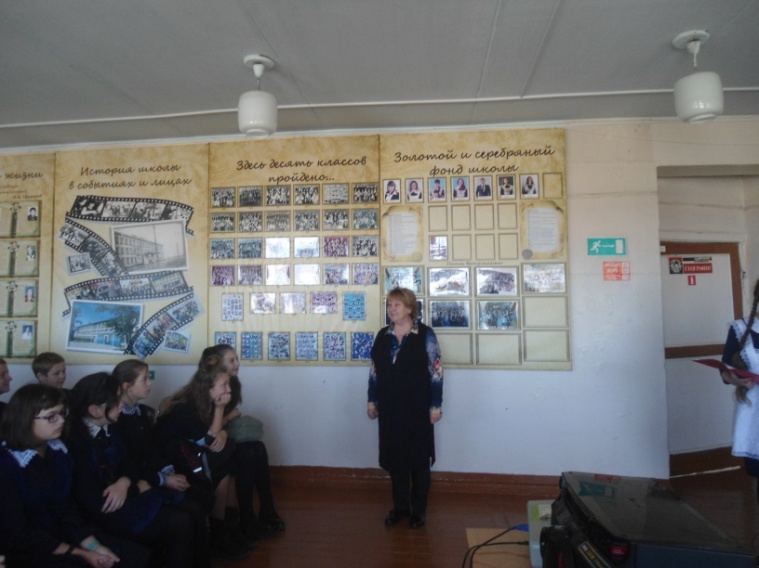 В актовом зале  собрались ученики  5-х-10-х классов. Перед присутствующими с напутственным словом выступила директор школы, Середина О.А. Ведущие напомнили  права и обязанности  членов  ШНОО.  Они также познакомили ребят с результатами  работы научного общества  в прошлом учебном году. Свои работы представили ученица   6-а класса Курмазова Елизавета и ученик 10-а класса Сычёв Дмитрий. 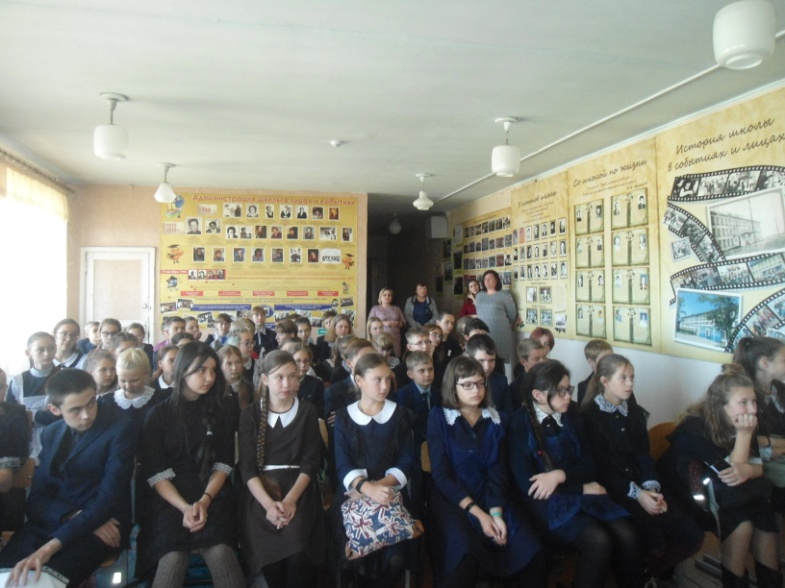 Девятиклассницы, Воробьёва  Анастасия и Большакова Валерия, показали видеоролик  «Это биография», с которым они заняли I место в муниципальном конкурсе.На сессии были выбраны президент ШНОО и его заместитель. Вот и подошло к концу наше  первое   заседание. Хочется верить, что все усилия и труды научного общества не пропадут даром, что они помогут нашим ученикам в будущем.Дерзайте, взбираясь к вершинам науки!Забудьте о лени! Забудьте о скуке! Мечтайте и верьте в победу, в успех!В науках вы будьте достойнее всех!Талантливы, молоды, очень серьезны…Давайте прорвемся сквозь тернии к звездам!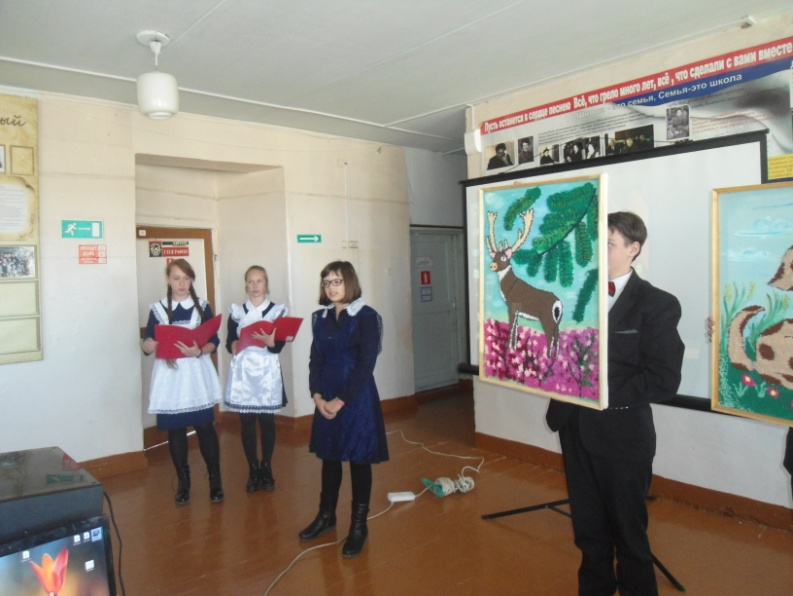 